Vedtægter for foreningen Kunst i Torup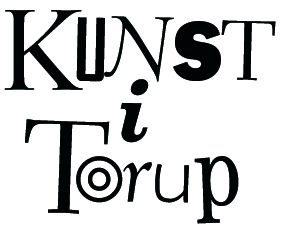  (med ændring af §7 vedtaget på generalforsamling 22. marts 2018) §1Navn og hjemsted:Foreningens navn er Kunst i Torup (K.I.T.).Foreningens hjemsted er Halsnæs Kommune.§2Formål:Foreningens formål er at støtte og udstille kunst og kunsthåndværk i Kældergalleriet samt lave arrangementer i form af foredrag, film og andre tiltag for at fremme interessen for kunst generelt.Medlemmer:A. Alle kunstinteresserede, udøvende kunstnere og kunsthåndværkere kan være medlem.§4Kontingent:Kontingent og opkrævningsform fastsættes af generalforsamlingen.§5Udelukkelse: Hvis et medlem ikke fornyer sit årskontingent, opløses medlemskabet.§6Foreningens ledelse:Foreningens bestyrelse vælges på generalforsamlingen.Bestyrelsen består af 4-6 medlemmer plus en suppleant.Bestyrelsen konstituerer sig selv med en formand og en kasserer og fastsætter selv sin dagsorden.Halvdelen af bestyrelsen vælges i lige år og den anden halvdel af bestyrelsen vælges i ulige år.§7Tegningsret:Foreningen tegnes af formand eller kasserer, begge kan disponere alene.						             
§8Regnskab:Regnskabsåret er 1. januar – 31. december.§9Forpligtelser:For foreningens forpligtelser hæfter alene dennes formue, og ingen anden har noget personligt ansvar for foreningens forpligtelser. §10Revision:Den ordinære generalforsamling vælger 1 revisor for 1 år ad gangen§11Generalforsamling:Generalforsamlingen er foreningens højeste myndighed.Ordinær generalforsamling afholdes hvert år i 1. kvartal.Generalforsamlingen bekendtgøres ved skriftlig meddelelse til samtlige medlemmer. Generalforsamlingen indkaldes med mindst 14 dages varsel.Afstemning foregår ved håndsoprækning. Dog skal afstemninger foregå skriftligt, når mindst 10% af de fremmødte forlanger dette.Alle afgørelser træffes ved simpelt stemmeflertal. Lovligt indvarslet generalforsamling er beslutningsdygtig uanset det fremmødte antal medlemmerDagsorden på den ordinære generalforsamling er følgende:
1. Valg af dirigent.
2. Valg af stemmetællere.
3. Årsberetning.
4. Årsregnskab 
5. Indkomne forslag
6. Budget for næste år. Herunder fastsættelse af kontingent.
7. Valg til bestyrelse og evt. udvalg
8. Eventuelt.Forslag der ønskes behandlet på den ordinære generalforsamling skal skriftligt være bestyrelsen i hænde 1 uge før generalforsamlingen.Ekstraordinær generalforsamling kan til enhver tid indkaldes af bestyrelsen og skal tillige finde sted, når mindst 3 af foreningens medlemmer indsender skriftlig anmodning herom. §12:VedtægtsændringerVed vedtægtsændringer skal 2/3 af samtlige afgivne stemmer være for forslaget.§13:Foreningens opløsningBestemmelse om foreningens opløsning kan kun tages på en i dette øjemed særligt indkaldt generalforsamling.Foreningens midler skal ved opløsning anvendes til velgørende eller almennyttige formål, der ligger i tråd med foreningens formål.Således vedtaget på foreningens stiftende generalforsamling d. 29/5 2007 Annette Valstrøm 		Carin Sigga ClausenMathilde Gamrath		Mikael H. EriksenAnders Fruergaard		Alfred HolterAnn Bjerg			Jens BrammerElse Marie Kofod		Mette PhilipsenMette Klahn			Marianne TholstrupJytte Strøm 			Kit FeilbergÆndret på generalforsamlingen d. 8. maj 2014	
Ændret på den ekstraordinære generalforsamling d. 2. juli 2014
     
www.kunstitorup.dk